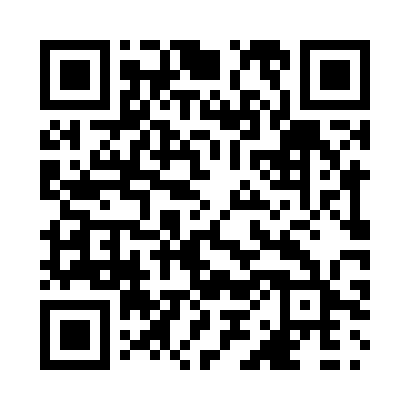 Prayer times for Behan, Alberta, CanadaMon 1 Jul 2024 - Wed 31 Jul 2024High Latitude Method: Angle Based RulePrayer Calculation Method: Islamic Society of North AmericaAsar Calculation Method: HanafiPrayer times provided by https://www.salahtimes.comDateDayFajrSunriseDhuhrAsrMaghribIsha1Mon3:064:461:267:1110:0511:452Tue3:064:471:267:1110:0511:453Wed3:074:481:267:1110:0411:454Thu3:074:491:267:1010:0311:455Fri3:084:501:267:1010:0311:446Sat3:094:511:277:1010:0211:447Sun3:094:521:277:0910:0111:448Mon3:104:531:277:0910:0011:439Tue3:114:541:277:099:5911:4310Wed3:114:561:277:089:5811:4311Thu3:124:571:277:089:5711:4212Fri3:134:581:277:079:5611:4213Sat3:135:001:287:079:5511:4114Sun3:145:011:287:069:5411:4115Mon3:155:021:287:069:5211:4016Tue3:165:041:287:059:5111:3917Wed3:175:051:287:049:5011:3918Thu3:175:071:287:049:4811:3819Fri3:185:091:287:039:4711:3720Sat3:195:101:287:029:4511:3721Sun3:205:121:287:019:4411:3622Mon3:215:131:287:009:4211:3523Tue3:215:151:286:599:4111:3424Wed3:225:171:286:599:3911:3325Thu3:235:181:286:589:3711:3326Fri3:245:201:286:579:3611:3227Sat3:255:221:286:569:3411:3128Sun3:265:241:286:559:3211:3029Mon3:275:251:286:539:3011:2930Tue3:275:271:286:529:2811:2831Wed3:285:291:286:519:2611:27